Класс двудольные( две семядоли в семени, стержневая корневая система, перистое (сетчатое) жилкование листьев)Важнейшие отличительные признаки однодольных и двудольных: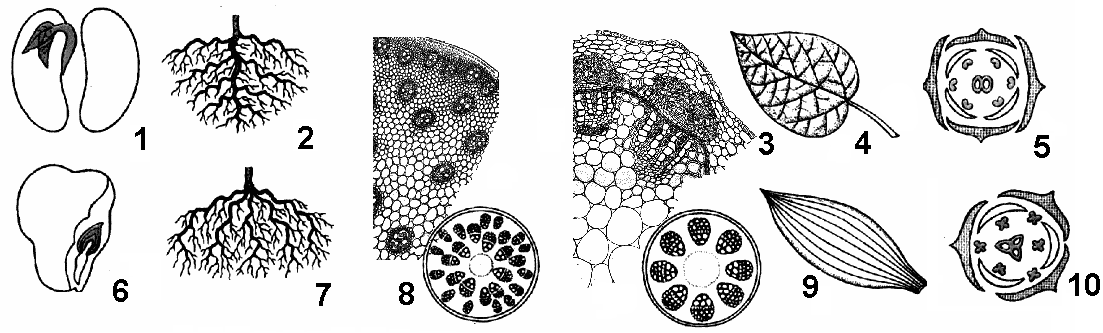 Название СемействаФормула ЦветкаПлодТипСоцветияПримерыКрестоцветныеЧ4 Л4 Т4+2 П1Стручок или стручочекКистьКапуста, репа, редис, левкой, сурепка, пастушья сумка, дикая редькаРозоцветныеЧ5 Л5 Т∞  П∞ ИлиЧ5Л5Т∞П1Орешки в ложном плоде,многокостянка, костянка, яблоко, земляничиныОдиночные цветки или кистьШиповник, земляника, малина, ежевика, яблоня,грушаБобовые или мотыльковыеЧ(5)Л3+(2)Т(9)+1П1БобГоловка или кистьКлевер, люпин, донник, люцерна, белая акацияПасленовыеЧ(5)Л(5)Т5 П1Ягода, коробочкаКисть или метелка, одиночные цветкиПаслен, томаты, картофель, табак, белена, дурманСложноцветныеЛ(5)Т(5) П1СемянкаКорзинка:Все цветки трубчатые; все цветки язычковые; в центре трубчатые , по краям воронковидные; в центре трубчатые , по краям язычковыеБодяк, одуванчик, цикорий, василек, подсолнечник, астра, поповникКласс ДвудольныеКласс ОднодольныеСемяСемяЗародыш обычно с двумя семядолями. Зародыш с одной семядолей. КореньКореньУже у проростка формируется главный корень и его система (преимущественно стержневая).Зародышевый корешок задерживается в росте, рано отмирает; главный корень и его система обычно не развиты; развивается система придаточных корней (в основном мочковатая).Наблюдается вторичное утолщение корня.Вторичное утолщение корня отсутствует.СтебельСтебельПроводящие пучки открытого типа (содержат камбий) одного размера и располагаются в виде кольца.Проводящие пучки закрытого типа (камбия нет) разного размера и расположены беспорядочно.Наблюдается вторичное утолщение.Вторичное утолщение отсутствует.ЛистЛистЛистья простые и сложные.Листья только простые.Листья обычно расчленены на листовую пластинку и черешок.Листья обычно не расчленены на листовую пластинку и черешок, часто имеется влагалище.Листовая пластинка часто более или менее расчленена.Листовая пластинка, как правило, цельная.Жилкование обычно перистое или пальчатое.Жилкование обычно параллельное или дуговое. ЦветокЦветокЦветок, как правило, пятичленный (реже четырех- или многочленный)Цветок обычно трехчленный (реже четырех или двучленный), никогда не бывает пятичленным.Околоцветник чаще двойной.Околоцветник чаще простой.Жизненные формыЖизненные формыПредставлены все жизненные формы.Обычно травянистые растения, редко древовидные формы.